Asheville Jewish Community Center Camp Ruach Counselor Application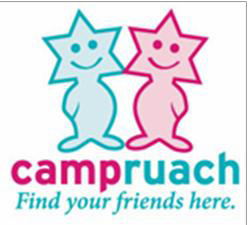 Please return application to:Seth Kellam, Youth Director Asheville JCC, 236 Charlotte St. Asheville, NC 28801 Email seth@jcc-asheville.orgName: 	Email:  	Street Address:  	City/State/Zip:  	Home Address:  	Home Phone: 	Cell Phone:  	Parent Cell (if under 18 yrs):  	Parent email (if under 18 yrs): 	As of Fall 2018 (select one): 	16-18yrs	 	18+yrsAs of Fall 2018 (select one): 	High School Junior 	High School Senior 	High School Graduate 	College GraduatePosition Applying For: 	Junior Counselor	 	Senior CounselorHave you ever served as a Counselor before? 	If so, where and for what age?EducationSchoolExperienceHave you ever worked in a summer camp setting? If so, when and in what capacity?Please list any special skills that may be used (ie water games, painting, kickball, scrapbooking…).What is your strongest attribute?What areas do you need to approve on?ReferencesName/Address:		 Phone:  	Name/Address:		 Phone:  	Name/Address:		 Phone:  	Additional InformationAll new applicants must submit a brief biographical statement, including comments on what contribution you will make to our camp and what you think makes for a great summer camp experience for children. Please also ask two references (non relatives) to submit written recommendations which include your suitability for the job, citing character and work habits. These references should be sent directly to the Seth Kellam via fax, email or mail.By signing below, I certify that the information provided in this application is true. I also understand that all JCC employees are required to undergo a criminal background check.Signature	Date